NOTICE OF PUBLIC MEETING OF THE RD OF DIRECTORSFOR THEAXTELL WATER SUPPLY CORPORATIONNotice is hereby given that a Meeting of the Board of Directors of the Axtell Water Supply Corporation will be held Tuesday, January 16, 2024 at 6:00 p.m. at the Axtell Water Supply Office located at, 207 North 5th Street, Axtell, Texas, at which time the following subjects will be discussed:Call to orderEstablishment of a quorumVerification of proper postingRecognition of guests (comments limited to 3 minutes)Update Board on F.H.L.M. Regional W.S.C.Discuss/Approve appointment of new Board MemberDiscuss/Approve Paul Pina water easementDiscuss/Approve adjustments to Johnny Childre’s pay scaleDiscuss/Approve bids on well pipe and pumpsDiscuss/Approve the minutes of the December 12, 2023 meetingDiscuss/Approve Accounts PayableExecutive session to deliberate the appointment, employment, evaluation,reassignment, duties, discipline or dismissal of a public officer or employee. Section 551.074 Open Meetings Act13.       AdjournmentPosted January 11, 2024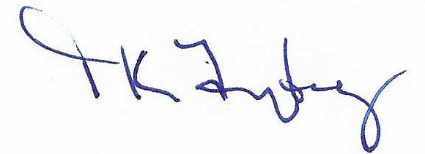 Tricia K. FreytagManager/OperatorAxtell Water Supply Corporation